Урок 2.    8 клас							____________ (дата)Тема (слайд 2): Опрацювання даних як інформаційний процес. Кодування та декодування повідомленьМета (слайд 3): навчальна:  сформувати поняття кодування та декодування повідомлень, двійкової системи кодування;розвиваюча: розвивати логічне й алгоритмічне мислення; формувати вміння діяти за інструкцією, планувати свою діяльність, аналізувати i робити висновки;виховна:  виховувати інформаційну культуру учнів, уважність, акуратність, дисциплінованість.Обладнання: комп’ютери кабінету з виходом в мережу Інтернет, мультимедійний проектор,  презентація уроку, електронні матеріали (ФАЙЛИ-ЗАГОТОВКИ) до підручника "ІНФОРМАТИКА 8 КЛАС" Морзе Н.В., Берна О.В., Вембер В.П.Завантажити можна за посиланням: http://urokinformatiki.in.ua/fajli-zagotovki-z-informatiki/Тип уроку: урок засвоєння нового матеріалу.(конспект уроку та презентація розроблені на основі матеріалу підручника «Інформатика (Морзе, Барна, Вембер) 8 клас») 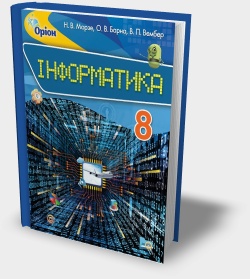 ХІД УРОКУ.І. Організація класу до уроку1) Привітання із класом (слайд 1)2) Повідомлення теми і мети уроку (слайд 2-3)ІІ. Актуалізація опорних знань учнівПовторення (слайд 4):Учні по черзі перелічують основні правила техніки безпеки в комп’ютерному класіIII. Вивчення нового матеріалуПояснення вчителя з елементами демонстрування презентації(використовується   проектор)Що таке кодування повідомлень? (слайд 5-7)Які особливості має двійкове кодування? (слайд 8-10)Формування практичних умінь і навичок Завдання 1.   Довжина двійкового коду тексту (слайд 11)Книжка містить 150 сторінок, на кожній сторінці — 40 рядків, у кожному рядку 60 символів (включаючи пропуски). Знайдіть довжину двійкового коду тексту книжки, якщо для кодування кожного символу використано 8 біт.Увага! Під час роботи з комп’ютером дотримуйтеся правил безпеки та санітарно-гігієнічних норм.  (Інструктаж з правил техніки безпеки)Завдання на с. 9  підручникаЗавдання 2. Працюємо у парах  (слайд 12)Створіть у табличному процесорі таблицю переведення одиниць довжини двійкового коду повідомлення в такому вигляді: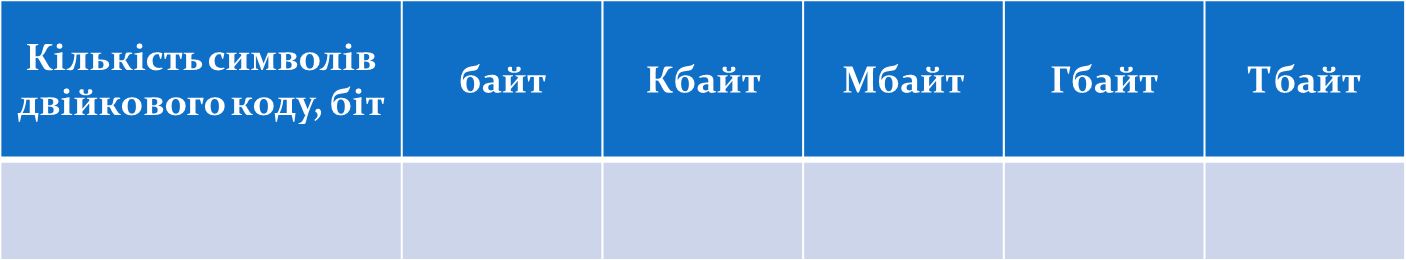 Завдання 3. Працюємо у парах  (слайд 13)Запропонуйте одне одному текстове повідомлення, закодоване за допомогою однієї із систем кодування. Один подає придумане повідомлення, використовуючи таблицю Unicode, інший — Windows-1251. Перевірте правильність кодування, для цього обміняйтесь кодами та декодуйте повідомлення. Визначте довжину двійкового коду кожного з повідомлень. Зробіть висновок.Підсумок урокуОбговорюємо  (слайд 14)Що таке код та кодування повідомлень?Наведіть приклади кодування повідомлень, які використовуються в різних галузях знань.Яке кодування називають двійковим?Чому в сучасних комп’ютерах використовують двійкове кодування?Назвіть переваги та недоліки кодування, яке використовується в комп’ютерах.Рефлексія (слайд 15-18)Що нового сьогодні дізналися?Чого навчилися?Що сподобалось на уроці, а що ні?Чи виникали труднощі?Домашнє завдання (слайд 19)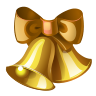 Опрацювати параграф підручника п.1 с. 6-9